Ранняя профилактика суицидального поведения у детей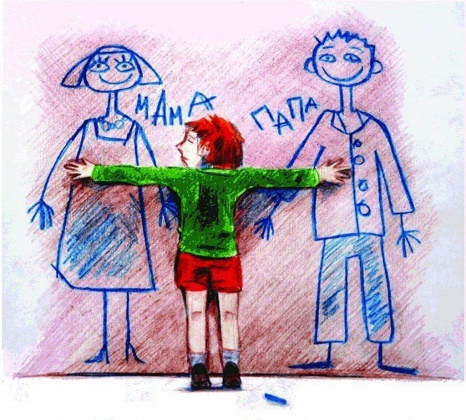 «Профилактика самоубийств должна быть связанас ранним воспитанием «сильных и здоровых людейсо здоровой волей и характером».Ф.К. Тереховко      Самоубийство – социальное явление, которое  существует столько же, сколько существует на земле человек.  Особенно пугающим оно является, когда ему подвержены дети и подростки, которые по своему возрасту и статусу должны находиться под защитой и опекой взрослых – родителей, педагогов, государства.        В последнее время значительно участились случаи суицидов не только у подростков, но и у детей младшего школьного возраста. Ситуация особенно  обостряется в связи с активностью средств массовой информации, кино и телевидения, развитием компьютерных средств коммуникации, которые в разных формах привлекают внимание неподготовленной детской аудитории к теме смерти.           Помимо суицидального поведения,  у современных детей и подростков,  много так называемых парасуицидальных поступков: фиксации на темах смерти, страхи и любопытство к смерти, суицидальные мысли, шантажно - демонстративные суицидальные поступки. Такие действия детей, по сути, направлены не на самоуничтожение, а прежде всего на восстановление нарушенных социальных и семейных отношений.     В такой ситуации особенно актуальной становится системная профилактическая работа по предотвращению суицидальной угрозы.     И начинать эту работу  необходимо с того самого момента, когда начинается социализация ребенка, т.е. с его поступления в детский сад.    Формирование характера ребенка начинается  практически с  младенчества,  поэтому важно  уже в первые годы жизни ребенка  формировать антисуицидальные факторы личности (сформированные положительные жизненные установки, позитивная жизненная позиция, комплекс личностных психологических особенностей  человека, а также душевные переживания, препятствующие осуществлению суицидальных намерений), такие как:эмоциональная привязанность к значимым родным и близким;психологическая гибкость и  позитивная социализация;проявление интереса к жизни;формирование  ценности жизни и здоровья;умение компенсировать негативные личные переживания, использовать методы снятия психической напряженности; умение обращаться за помощью в трудных жизненных ситуациях, принимать помощь; наличие духовных, нравственных и эстетических критериев в мышлении;    Перечислины лишь некоторые из факторов, их намного больше и формируются они последовательно на всем протяжении детства и юности.    Чем большим количеством антисуицидальных, жизнеутверждающих факторов обладает человек, в частности  ребенок, чем сильнее его «психологическая защита», его жизнестойкость  и внутренняя уверенность в себе, тем прочнее его антисуицидальный барьер.Какие меры  по  ранней профилактике суицидального поведения у детей возможно реализовать в условиях дошкольного  образовательного учреждения?          На этапе поступления ребенка в детское дошкольное образовательное учреждение, это  реализация  технологии психолого-педагогического сопровождения ребенка в период адаптации к условиям дошкольного учреждения.    Ее цель: создать  условия, способствующие охране и укреплению психологического здоровья детей, обеспечения их эмоционального благополучия в процессе адаптации  к условиям ДОУ, формирование у них чувства защищенности и внутренней свободы, доверия к окружающему миру.         От того насколько благополучным будет первый опыт социализации, во многом зависит  эмоциональная привязанность к значимым родным и близким,  качество  детско-родительских отношений в целом.    Реализуется  психолого-педагогическая технология через различные формы и методы работы с детьми и их родителями:диагностические мероприятия (наблюдения за детьми, анкетирование родителей, педагогов и т.д.)психологическое просвещение родителей и педагогов: выступление на родительском собрании на тему: «Адаптация ребенка к детскому саду – как помочь своему ребенку» создание информационной папки для родителей  «Адаптация к ДОУ: советы психолога»разработка памяток, листовок  «Как подготовить ребенка к детскому саду», «Техника правильного расставания»,  «Если ребенок плохо спит», и т.п.Анкетирование родителей «Готовность ребенка к ДОУ»консультация для воспитателей «Степень адаптации детей к условиям детского сада»индивидуальные консультации детско-родительской пары, как по запросу родителей, так и по инициативе воспитателя;реализация педагогом-психологом программы групповых адаптационных игровых сеансов «Здравствуй, малыш!»      Помимо этого, воспитатели всех возрастных групп детского сада, в своем ежедневном общении с детьми и их родителями  выявляют семьи, которые  потенциально могут попасть  в группу риска (семьи находящиеся в трудной жизненной ситуации и т.д.).          По психологическим данным на первом месте в ряду причин, характерных для детей и подростков с суицидальным поведением, находятся  именно отношения с родителями.         Отношения родителей с детьми, к сожалению, не всегда строятся на фундаменте открытых, полностью искренних отношений, которые являются надежной защитой от многих суровых испытаний, с которыми встречаются дети и подростки в наше время. И не случайно, что многие попытки суицида у детей  рассматриваются психологами как  призыв о помощи, как отчаянная попытка привлечь внимание взрослых, в первую очередь родителей, к своим проблемам.     Часто родители с самого раннего детства своих детей используют  дисфункциональные методы воспитания и установления дисциплины, не умеют поддерживать контакт с ребенком, не могут выразить свои чувства и принять чувства ребенка, имеют большое количество страхов и тревог, которые переносят в отношения с ребенком.   Если самые значимые в жизни ребенка взрослые (родители), произносят в  гневе  фразы «Убить тебя мало!», «Ты пустое место!», «Ничего из тебя не выйдет!»,  «Ты недостоин!», «Лучше бы тебя не было!» и т.п., они  запускают в подсознании  детей сценарий «Не существуй», «Не живи!», тем самым программируя их на самоповреждающее поведение.     В этом контексте особенно актуальной становится работа с родителями по обучению их конструктивным способам общения, воспитания и  сотрудничества с детьми, осознавший свои задачи воспитывающего родителя взрослый, сможет транслировать детям идею счастья, самореализации, уважения к себе и пустить их в жизнь с посланием «Живи!» «У тебя все получится!», «Мы тебя любим!».      Все эти трудности  детско-родительских  отношений  могут быть сглажены  как с помощью психологической  индивидуальной консультативной работы по гармонизации детско-родительских отношений, так и групповой работы в  рамках родительских встреч.Анкетирование детей воспитателем « Часто ли тебя наказывают»Воспитатель и родители. Опросник Матюхина для выявления особенностей эмоционального состояния ребенка.Проективная методика «Рисунок человека» - цель выявление уровня тревожности и агрессии. Выборочно. Все подготовительные на начало уч.года, а так же по запросу воспитателя.  Не менее эффективной  формой работы по  ранней профилактике суицидального поведения и по формированию жизнестойкости  у детей является система работы по духовно-нравственному воспитанию.Коллаж «Как прекрасен этот мир» - гармонизация детско-родительских отношенийБеседы с детьми, направленные на профилактику психологической защиты, формирование жизнестойкости и внутренней уверенности в себе.